Opis przedmiotu zamówieniaIZRK.271.2.2023Przedmiotem zamówienia są roboty budowlane polegające na modernizacji nawierzchni dróg gminnych w podziale na 5 części, odpowiednio: 1. 	Część 1: „Modernizacja nawierzchni drogi w miejscowości Miedniewice Kolonia”2.	Cześć 2: „Modernizacja nawierzchni drogi ul. Więckowskiego i Środkowa w miejscowości Jesionka”3.	Część 3: „Modernizacja nawierzchni drogi ul. Akacjowa w miejscowości Franciszków”4.	Część 4: „Modernizacja nawierzchni drogi ul. Dębowa w miejscowości Franciszków”5. 	Część 5: „Modernizacja nawierzchni drogi ul. Świerkowa w miejscowości Działki”Ad. 1. Dla części 1: „Modernizacja nawierzchni drogi w miejscowości Miedniewice Kolonia” zakres robót – zgodnie z przedmiarem robót – obejmuje modernizację nawierzchni odcinka drogowego o długości 1265 mb – usytułowanego na działce nr ew. 397 w miejscowości Miedniewice (numer ewidencyjny działki 143805_5.0017.397). (RYS. 1.)
RYS. 1.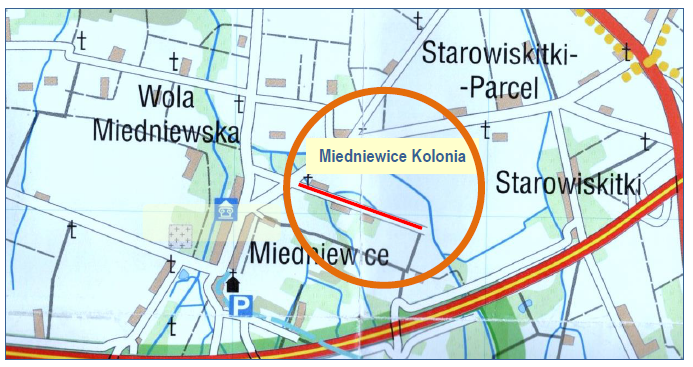 Ad. 2. Dla części 2: „Modernizacja nawierzchni drogi ul. Więckowskiego i Świerkowa w miejscowości Jesionka” zakres robót – zgodnie z przedmiarem robót – obejmuje modernizację nawierzchni odcinka drogowego o długości 700 mb na działce nr ew. 255/5, 255/14, 255/18, 262, 276/2, 280/2, 280/14, 297, 321/8, 322/1, 322/2, 355 w miejscowości Jesionka. (RYS. 2.)
RYS.2.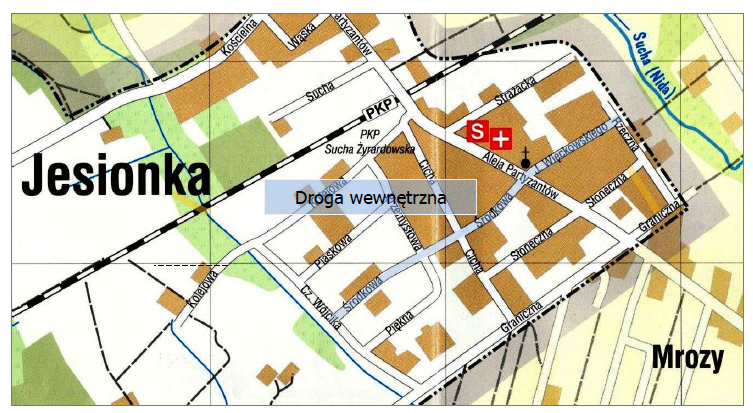 Ad. 3. Dla części 3: „Modernizacja nawierzchni drogi ul. Akacjowa w miejscowości Franciszków” zakres robót – zgodnie z przedmiarem robót – obejmuje modernizację nawierzchni odcinka drogowego o długości 860 mb  - usytułowanego na działkach nr ew. 246, 220, 201 w miejscowości Franciszków (numer ewidencyjny działek: 143805_5.0009.246; 143805_5.0009.220; 143805_5.0009.201). (RYS. 3.) 

RYS.3.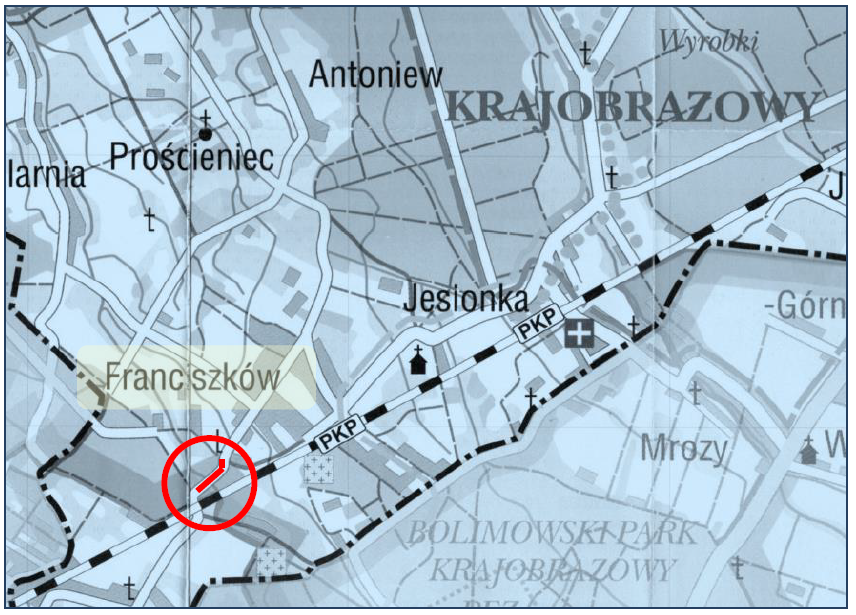 Ad. 4. Dla części 3: „Modernizacja nawierzchni drogi ul. Dębowa w miejscowości Franciszków” zakres robót – zgodnie z przedmiarem robót – obejmuje odcinek drogowy o długości 370 mb  - usytułowany na działkach nr ew. 78, 75/3, 72, 87/13 w miejscowości Franciszków. (RYS. 4.)
RYS. 4. Ad. 5. Dla części 5: „Modernizacja nawierzchni drogi ul. Świerkowa w miejscowości Działki” zakres robót – zgodnie z przedmiarem robót – obejmuje odcinek drogowy o długości 630 mb – usytułowany na działce nr ew. 117/2, 119/3, 120/5, 121/5, 120/8, 122/2, 123/3, w miejscowości Działki (numer ewidencyjny działek:  143805_5.0007.120/5 143805_5.0007.121/5; 143805_5.0007.120/8; 143805_5.0007.122/2; 143805_5.0007.123/3). (RYS.5.)
RYS. 5.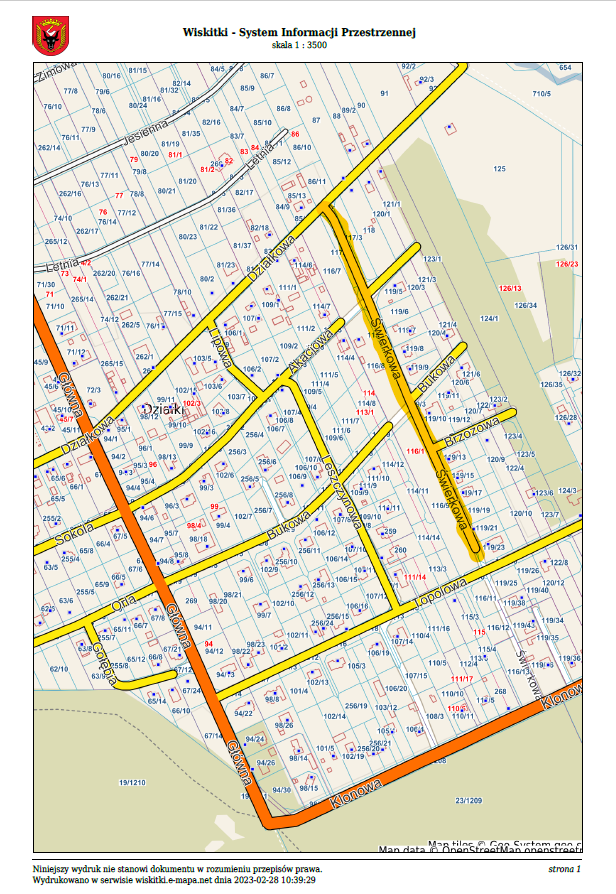 Na wskazanych działkach nie występują w terenie elementy zagospodarowania mogące stwarzać zagrożenie bezpieczeństwa i zdrowia ludzi. Projektowane roboty nie tworzą zagrożeń dla środowiska naturalnego oraz higieny i zdrowia użytkowników. Projektowane elementy nie zostały zaliczone do inwestycji mogących pogorszyć stan środowiska naturalnego. Obszar oddziaływania inwestycji mieści się w granicach obszaru objętego opracowaniem.Wykonawca będzie odpowiedzialny za przygotowanie terenu robót w celu prawidłowego zrealizowania przedmiotu zamówienia, a także za właściwe zabezpieczenie terenu robót przed wstępem na ten teren osób nieuprawnionych. Wykonawca zobowiązany będzie do zabezpieczenia wszelkich elementów sieci 
i towarzyszącej infrastruktury znajdujących się w pasie drogowym, to jest studzienek, zasuw 
i innych elementów, w szczególności przed ich uszkodzeniem lub zakryciem, oraz za właściwe zabezpieczenie i składowanie odpadów budowlanych a sposób, aby nie stwarzać bezpośredniego zagrożenia dla środowiska w miejscu ich wytwarzania.Teren robót nie jest wpisany do rejestru zabytków. Działki przeznaczone pod inwestycję nie są objęte obszarem eksploatacji górniczej. Materiały budowlane oraz elementy prefabrykowane powinny odpowiadać atestom technicznym aprobatom oraz ustaleniom odnośnych norm.Przed przystąpieniem do robót Wykonawca jest zobowiązany do zapoznania się z pełną dokumentacją, będącą w posiadaniu Zamawiającego. Zamawiający przekaże Wykonawcy dokumentację przy przekazaniu terenu robót.W czasie realizacji zamówienia Wykonawca ma prawo przyjąć materiał, urządzenie lub technologię inne od proponowanych w postępowaniu lub na etapie wykonawstwa przez Inspektora nadzoru inwestorskiego lub Zamawiającego pod warunkiem, że będą posiadały one co najmniej równą wartość techniczną, użytkową i estetyczną. Roboty budowlane powinny być wykonane zgodnie z zasadami sztuki budowlanej oraz obowiązującymi przepisami i normami.Wszelki materiał powstały z rozbiórek lub innych prac przygotowawczych Wykonawca może potraktować jako odpad wyłącznie za pisemną zgodą Zamawiającego. Do tego czasu taki materiał stanowić będzie własność Zamawiającego, który może tym materiałem dowolnie rozporządzać.Po zakończeniu prac budowlanych teren budowy należy doprowadzić do należytego stanu 
i porządku. W przypadku zaistnienia wątpliwości, co do sposobu prowadzenia robot, Wykonawca powinien skontaktować się z Inspektorem nadzoru inwestorskiego.